PODER JUDICIÁRIO DO ESTADO DO RIO DE JANEIRO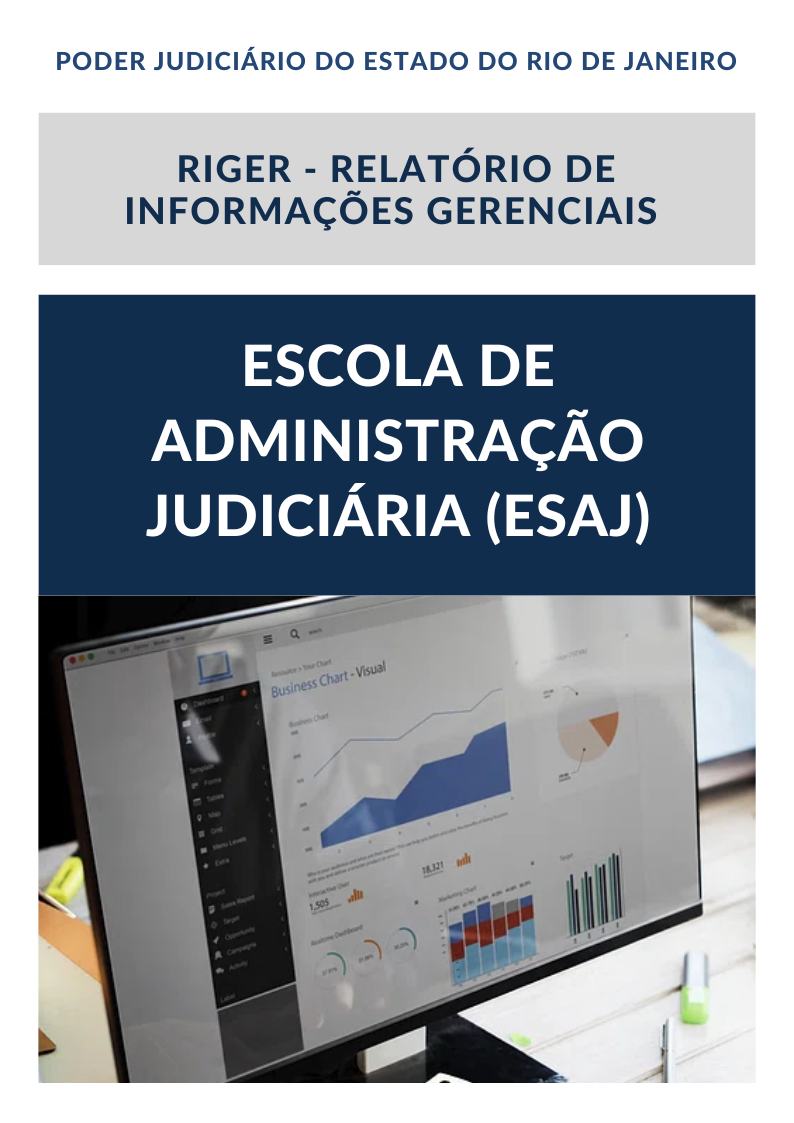 ATENÇÃO! Marque com um X uma das opções acima, conforme o período das informações: 1º semestre (consolida as informações do 1º semestre) ou anual (as informações do 1º semestre são acumuladas às do 2º semestre para fins de consolidação do ano vigente). 1. ESTRUTURA ORGANIZACIONAL| ORGANOGRAMA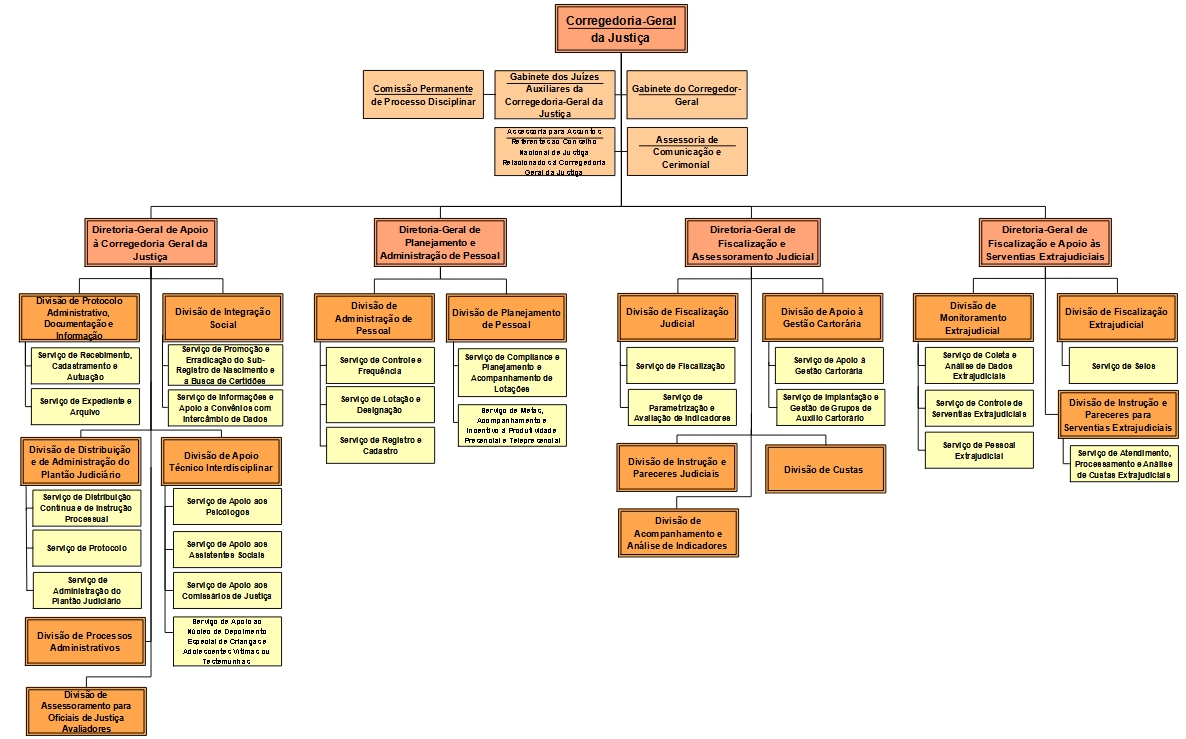 2. PRINCIPAIS ATRIBUIÇÕES DA DIRETORIA-GERALCabe à Diretoria-Geral de Apoio à Corregedoria-Geral da Justiça: a) dar suporte operacional administrativo às unidades administrativas da Corregedoria, incluindo o processamento de feitos administrativos, ressalvadas atribuições específicas de outros órgãos, necessário ao bom desempenho das atividades fins do órgão; b) exercer a coordenação, supervisão e fiscalização de seus órgãos multidisciplinares, zelando para que sempre atue em conjunto e em consonância com as diretrizes estabelecidas pelas unidades administrativas finalísticas da Corregedoria; c) exercer a coordenação, supervisão e fiscalização das unidades judiciais de primeira instância que, por sua importância estratégica, estejam diretamente vinculadas à estrutura administrativa da Corregedoria;d) gerenciar os servidores da Diretoria-Geral e verificar o cumprimento de escalas de férias e de licenças; e) solicitar e controlar o estoque de material próprios; f) prestar informações, expedir ofícios e instruir processos administrativos relativos à Diretoria-Geral; g) propor documentos normativos em relação a sua área de competência; h) definir os objetivos da qualidade da Diretoria-Geral e propor ações que favoreçam o alcance dos objetivos propostos; i) atuar para manter atualizado nos locais eletrônicos de consulta o texto de atos da Corregedoria ligados à sua área de atuação.Diretor-Geral: Vania Salles Tardin Monnerat RD: Max Eduardo Mariotti Gonçalves3. DIVISÕES E PRINCIPAIS ATRIBUIÇÕES3.1 Divisão de Protocolo Administrativo, Documentação e Informação (DIPAC)Cabe à Divisão de Protocolo Administrativo, Documentação e Informação:a) gerenciar o recebimento, protocolo, cadastramento, autuação, distribuição, arquivamento e desarquivamento de documentos administrativos;b) gerenciar o recebimento, o encaminhamento e a consulta de correspondências das unidades organizacionais administrativas da Corregedoria-Geral da Justiça;c) gerenciar o envio, para publicação, dos atos formais de gestão administrativa, bem como a disponibilização de informações relativas a publicações da Corregedoria-Geral da Justiça, para consulta interna e externa;d) promover e executar as atividades do Sistema de Documentação do Sistema Integrado de Gestão (SIGA), na área de competência da Corregedoria-Geral da Justiça;e) supervisionar as atividades das unidades subordinadasDiretor (a): Maurício dos Santos TeixeiraE-mail: xxxxTelefone: (21) 3133-24213.2 Divisão de Integração Social (DIVIS)A Divisão de Integração Social (DIVIS), unidade organizacional integrante da Diretoria-Geral de Apoio à Corregedoria-Geral da Justiça (DGAPO-CGJ), gerencia as atividades operacionais de:Apoio à Política Nacional de Erradicação do Sub-registro, incluindo o cumprimento de diligências em processos de Registro Tardio de Nascimento e o monitoramento das atividades das Unidades Interligadas de Registro Civil;Apoio ao atendimento da Justiça Itinerante Especializada em Sub-registro;Atendimento às solicitações de busca de certidões inacessíveis ou requeridas por autoridades de outros Estados;Cumprimento das atividades relacionadas aos sistemas conveniados entre órgãos externos e o Tribunal de Justiça, operacionalizados pelo Serviço de Informações e Apoio a Convênios com Intercâmbio de Dados (SEIAC);Administração de programas e atividades de integração social de interesse da Corregedoria-Geral da Justiça.A Divisão foi instituída pela Resolução TJ/OE nº 03/2021 e é coordenada pelos Juízes Auxiliares da Corregedoria com atribuição designada para a matéria dos Serviços desta Divisão.Diretor (a): Jorgina Maria de Almeida PereiraE-mail: xxxxTelefone: (21) 3133-22803.3 Divisão de Distribuição e de Administração do Plantão Judiciário (DIDIS)A DIDIS tem como atividades precípuas a distribuição e redistribuição de processos, distribuição de cartas precatórias, distribuição e protocolo de petições destinadas aos Juizados Especiais Cíveis de partes sem assistência de advogado, protocolo de petições direcionadas a processos físicos e apoio à administração do Plantão Judiciário.Cabe à Divisão de Distribuição e de Administração do Plantão Judiciário: a) gerenciar as atividades relacionadas à distribuição contínua, à instrução processual, à protocolização de expedientes destinados à primeira instância e ao serviço de administração do plantão judiciário; b) proceder à exclusão de feito da distribuição aleatória, em razão de fato modificativo da competência, lavrando a respectiva ocorrência em livro próprio; c) comunicar à Diretoria-Geral irregularidades relativas à distribuição de processos judiciais; d) prestar informações requisitadas por magistrados, ou requeridas por serventuários e partes, sobre a distribuição de processos judiciais; e) gerenciar os servidores da divisão e verificar o cumprimento de escalas de férias e de licenças; f) solicitar e controlar o estoque de material próprio; g) prestar informações, expedir ofícios e instruir processos administrativos relativos à divisão.Diretor (a): Max Eduardo Mariotti GonçalvesE-mail: cgj.didis@tjrj.jus.brTelefone: (21) 3133-4206 /36953.4 Divisão de Apoio Técnico Interdisciplinar (DIATI) A Divisão de Apoio Técnico Interdisciplinar (DIATI), unidade organizacional da Corregedoria Geral da Justiça, é responsável pela coordenação, controle, normatização e apoio aos Psicólogos, Assistente Sociais e Comissários de infância no desempenho de suas atribuições. Instituída pela Resolução TJ/OE nº 46/2006, é coordenada pelo Juiz Auxiliar do Corregedor com a atribuição designada para a esfera das Equipes Técnicas.O Objetivo precípuo da DIATI é dar o suporte necessário, planejando e integrando ações, sejam elas técnicas ou administrativas, para que os Psicólogos, Assistentes Sociais e Comissários de Infância desenvolvam suas atividades nas serventias, promovendo, além disso, a interface destes com a Corregedoria.A DIATI vem reorganizando sua gestão com o objetivo de alinhar-se as atuais diretrizes da CGJ relativas ao princípio da eficiência e celeridade para a prestação jurisdicional das Equipes Técnicas de todo o estado. Assim, organizamos atividades para a troca de experiências entre os diversos profissionais das diferentes áreas com a finalidade de discutir as intervenções técnicas, seus trabalhos nas serventias, propiciando, além disso, a interface destes com a Corregedoria.A DIATI é composta pela Direção e quatro Serviços de Apoio e atua no Fórum Central.Diretor (a): Sandra Pinto LevyE-mail: cgjdiati@tjrj.jus.brTelefone: (21) 3133-18903.5 Divisão de Processos Administrativos (DIPAD)Cabe à Divisão de Processos Administrativos: a) promover o trâmite dos processos administrativos não sigilosos, assim como dos expedientes a estes relacionados encaminhados ao Corregedor-Geral; b) prestar informações e expedir ofícios relacionados aos processos administrativos não sigilosos; c) organizar e controlar o atendimento ao público externo; d) controlar os prazos estabelecidos para prestação de informações por outras unidades organizacionais da Corregedoria-Geral da Justiça; e) fiscalizar e orientar o correto exercício dos serviços da divisão; f) promover o trâmite dos processos administrativos sigilosos, assim como dos expedientes a estes relacionados encaminhados ao Corregedor-Geral, com estrita observância do seu caráter sigiloso; g) prestar informações e expedir ofícios relacionados aos processos sigilosos e seus expedientes, resguardada a sua natureza reservada.Diretor (a): Jorge Ricardo de Souza BaptistaE-mail: xxxxTelefone: (21) 3133-2130/2814/33533.6 Divisão de Assessoramento para Oficiais de Justiça Avaliadores (DIOJA)Cabe à Divisão de Assessoramento para Oficiais de Justiça Avaliadores: a) controlar, normatizar e apoiar os oficiais de justiça no desempenho de suas atribuições, bem como: b) apoiar a Divisão de Fiscalização Judicial no exercício de suas atribuições quando o objeto da correição, fiscalização ou inspeção judicial se vincular a Centrais de Mandados ou Oficiais de Justiça Avaliadores; c) emitir pareceres quando o objeto do processo administrativo se vincular a Centrais de Mandados ou Oficiais de Justiça Avaliadores; d) opinar em processos de movimentação de oficiais de justiça avaliadores em todo o Estado do Rio de Janeiro; e) conduzir o estudo de lotação dos oficiais de justiça avaliadores; f) propor melhorias e normas reguladoras das matérias pertinentes às suas atribuições; g) gerenciar o cumprimento dos mandados oriundos da Presidência, do Órgão Especial, do Conselho da Magistratura e da própria Corregedoria, bem como a escala de plantão e o rodízio dos oficiais de justiça vinculados ao órgão para tais diligências.Diretor (a): Rosângela Bevilaqua Alves BorgesE-mail: xxxxTelefone: (21) 3133-2359/32894. SISTEMA DE GESTÃO DA QUALIDADE 4.1 - Rotinas Administrativas 5. INDICADORES E MÉTRICAS INSTITUCIONAIS5.1 – Tempo Médio de Tramitação de Processo Administrativo na DIPAC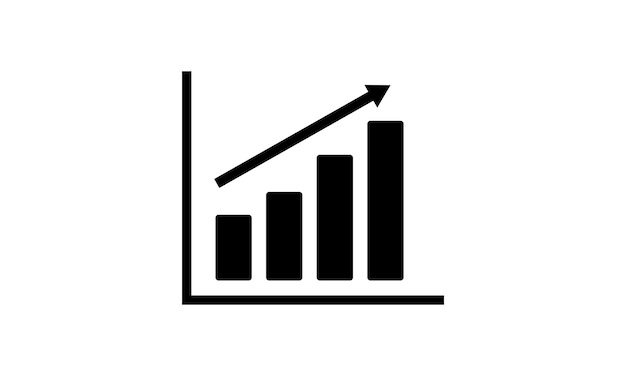 Análise geral: xxxx5.2 – Percentual de Documentos ArquivadosAnálise geral: xxxx5.3 – Percentual de Correspondências EncaminhadasAnálise geral: xxxx5.4 – Percentual de Processos Eletrônicos Arquivados no SEIAnálise geral: xxxx5.5 – Percentual de Processos Movimentados em até 48 horasAnálise geral: xxxx5.6 – Índice de Solicitações de Senha Atendidas no Prazo LegalAnálise geral: xxxx5.7 – Tempo Médio de Instrução das Solicitações da Data de Entrada à Data de Saída da DIOJAAnálise geral: xxxx5.8 – Número de Procedimentos SEI com Indicação de Remoção para Adequação à Tabela ParadigmaAnálise geral: xxxx5.9 – Tempo Médio de ProcessamentoAnálise geral: xxxx5.10 – Tempo Médio de Atendimento das Demandas (SEPSI)Análise geral: xxxx5.11 – Tempo Médio de Atendimento das Demandas (SECJI)Análise geral: xxxx5.12 – Tempo Médio de Atendimento das Demandas (SEASO)Análise geral: xxxx5.13 – Percentual de Documentos que Ficam Prontos para Entrega ao Serviço de Mensagem em 1 dia útilAnálise geral: xxxx5.14 – Regularidade na DistribuiçãoAnálise geral: xxxx5.15 – Índice de Processos Devolvidos às VarasAnálise geral: xxxx5.16 – Tempo Médio de Permanência dos DocumentosAnálise geral: xxxx5.17 – Tempo Médio de Permanência de Cartas PrecatóriasAnálise geral: xxxx5.18 Percentual de Documentos que são finalizados no 1º Dia Útil Posterior ao Encerramento dos Plantões. – Análise geral: xxxx6. PROTOCOLO ADMINISTRATIVO, DOCUMENTAÇÃO E INFORMAÇÃO...6.1 Recebimento, Cadastramento e Autuação...7. PROCESSOS ADMINISTRATIVOS COMUNS...8. INTEGRAÇÃO SOCIAL...8.1 Promoção e Erradicação do Sub-Registro de Nascimento e a Busca de Certidões...8.2 Informações e Apoio a Convênios com Intercâmbio de Dados...9. ASSESSORAMENTO PARA OFICIAIS DE JUSTIÇA AVALIADORES...10. APOIO TÉCNICO INTERDISCIPLINAR 10.1 Apoio ao Núcleo de Depoimento Reajustes de Benefícios...10.2 Apoio aos Psicólogos...11. DISTRIBUIÇÃO E ADMINISTRAÇÃO DO PLANTÃO JUDICIÁRIO...12. OUTRAS REALIZAÇÕES DA DGAPOUnidade Organizacional (XXXXX)xxxxxxxxxxxxxxUnidade Organizacional (XXXXX)xxxxxxxxxxxxxxUnidade Organizacional (XXXXX)xxxxxxxxxxxxRIGER – RELATÓRIO DE INFORMAÇÕES        GERENCIAISDiretoria-Geral de Apoio à Corregedoria-Geral da Justiça – CGJ/DGAPOAno: 202XSemestralAnualDados do RelatórioDados do RelatórioElaborado por:XXXXXXAprovado por:XXXXXXData de Emissão:XX/XX/XXDados Referenciais da Unidade Emissora do RIGERDados Referenciais da Unidade Emissora do RIGERDenominação:Diretoria-Geral de Apoio à Corregedoria-Geral da Justiça (CGJ/DGAPO)Telefone:(21) 3133-3104/3133-2145Link:CNPJ:28.538.734/0001-48E-mail Geral:unidadeorganizacional@tjrj.jus.brSistema Normativo Administrativo do Poder Judiciário 
Base Normativa: Ato Executivo 2.950/2003,
publicado no DORJ de 20/08/2003Sistema Normativo Administrativo do Poder Judiciário 
Base Normativa: Ato Executivo 2.950/2003,
publicado no DORJ de 20/08/2003Sistema Normativo Administrativo do Poder Judiciário 
Base Normativa: Ato Executivo 2.950/2003,
publicado no DORJ de 20/08/2003Sistema Normativo Administrativo do Poder Judiciário 
Base Normativa: Ato Executivo 2.950/2003,
publicado no DORJ de 20/08/2003Sistema Normativo Administrativo do Poder Judiciário 
Base Normativa: Ato Executivo 2.950/2003,
publicado no DORJ de 20/08/2003Sistema Normativo Administrativo do Poder Judiciário 
Base Normativa: Ato Executivo 2.950/2003,
publicado no DORJ de 20/08/2003Sistema Normativo Administrativo do Poder Judiciário 
Base Normativa: Ato Executivo 2.950/2003,
publicado no DORJ de 20/08/2003Sistema Normativo Administrativo do Poder Judiciário 
Base Normativa: Ato Executivo 2.950/2003,
publicado no DORJ de 20/08/2003CódigoTítuloVigênciaRevisãoData de RevalidaçãoUnidade OrganizacionalRAD-DGAPO-002Apoiar a Administração do Plantão Judiciário05/02/20242DIDISRAD-DGAPO-003Gerir a Diretoria-Geral de Apoio à Corregedoria Geral da Justiça01/06/20231DGAPORAD-DGAPO-004Receber, Protocolizar e Encaminhar Documentos05/02/20241DIDISFRM-DGAPO-004-01Registro de Contato com o Usuário15/12/20210DIDISFRM-DGAPO-004-02Planilha de Controle (Reencaminhamento)15/12/20210DIDISFRM-DGAPO-004-03Planilha de Documentos não Localizados (PROGER)15/12/20210DIDISRAD-DGAPO-005Receber, Analisar e Encaminhar Documentos06/06/20231DIDISRAD-DGAPO-006Arquivar, Controlar e Fornecer Documentos e Informações01/06/20231DIPACRAD-DGAPO-007Receber e Encaminhar Correspondências01/06/20231DIPACRAD-DGAPO-008Arquivar e Desarquivar Processos Eletrônicos no SEI e Desarquivar no PJeCOR01/06/20231DIPACRAD-DGAPO-009Receber, Cadastrar, Protocolizar e Movimentar Processos Administrativos30/05/2022023/05/2023MAN-DGAPO-009-01Manual de Registro Inicial de Documentos Administrativos da Corregedoria nos Sistemas SEI e PJeCOR30/05/20220DIPACRAD-DGAPO-011Promover Ações para a Erradicação do Sub-Registro Civil e para Busca de Certidões05/05/20220DIVISRAD-DGAPO-012Atender Solicitações de Informações e de Acesso a Sistemas Conveniados18/02/20220DIVISRAD-DGAPO-013Instruir Processos Administrativos Comuns25/10/20231DIPADRAD-DGAPO-014Instruir Processos Administrativos Sigilosos20/05/20220DIPASRAD-DGAPO-015Assessorar os Juízes Auxiliares da Corregedoria Geral da Justiça acerca da Atividade Desenvolvida pelos Oficiais de Justiça Avaliadores20/05/20220DIOJAFRM-DGAPO-015-01Planilha de Controle de Distribuição e Tempo de Permanência dos Processos20/05/20220DIOJAFRM-DGAPO-015-02Lista de Verificação – Central de Cumprimento de Mandados/NAROJA20/05/20220DIOJARAD-DGAPO-016Coordenar e Apoiar os Serviços de Apoio aos Psicólogos, Assistentes Sociais, Comissários de Infância e Núcleo de Depoimento Especial ...25/05/20220DIATIRAD-DGAPO-017Apoiar as Equipes Técnicas Interdisciplinares, Assessorar Juízes e Orientar demais Partes Interessadas05/05/20220DIATIRAD-DGAPO-018Instruir e Emitir Pareceres em Processos Administrativos05/05/20220DIATIRAD-DGAPO-019Receber, Analisar, Emitir Parecer nos Planos de Trabalho das Equipes Técnicas Interdisciplinares15/06/20220DIATIRAD-DGAPO-020Controlar, Conferir e Informar o Recebimento dos Relatórios de Inspeção Judicial das Entidades e/ou Programas de Execução de Medidas Socioeducativas25/04/20220DIATIRAD-DGAPO-021Coordenar e Apoiar os Núcleos de Depoimento Especial de Crianças e Adolescentes20/05/20220DIATIRAD-DGAPO-022Sistematizar a Circulação dos Processos Judiciais da Equipe Técnica Interdisciplinar/Serviço Social e Psicologia05/05/20220DIATIRAD-DGAPO-023Elaborar Documentos Escritos Produzidos pelos Psicólogos e Assistentes Sociais05/05/20220DIATIRAD-DGAPO-024Apoiar Tecnicamente as Audiências de Custódia20/05/20220DIATIFRM-DGAPO-024-01Ficha de Atendimento20/05/20220DIATIFRM-DGAPO-024-02Recibo dos Documentos Entregues ao Cartório20/05/20220DIATIRAD-DGAPO-025Prestar Apoio Técnico Interdisciplinar às Varas Criminais e às Centrais de Penas e Medidas Alternativas20/05/20220DIATIRAD-DGAPO-026Prestar Apoio Técnico Interdisciplinar na Vara de Execução de Penas e Medidas Alternativas10/08/20221DIATITempo Médio de Tramitação de Processo Administrativo na DIPACDivisão de Protocolo Administrativo, Documentação e Informação (DIPAC)Situações verificadasSituações verificadasLinha de baseSituação atualMetaPercentual de Documentos Arquivados Divisão de Protocolo Administrativo, Documentação e Informação (DIPAC)Situações verificadasSituações verificadasLinha de baseSituação atualMetaPercentual de Correspondências EncaminhadasDivisão de Protocolo Administrativo, Documentação e Informação (DIPAC)Situações verificadasSituações verificadasLinha de baseSituação atualMetaPercentual de Processos Eletrônicos Arquivados no SEIDivisão de Protocolo Administrativo, Documentação e Informação (DIPAC)Situações verificadasSituações verificadasLinha de baseSituação atualMetaPercentual de Processos que são Movimentados em até 48 horasDivisão de Processos Administrativos (DIPAD) Situações verificadasSituações verificadasLinha de baseSituação atualMetaÍndice de Solicitações de Senha Atendidas no Prazo LegalDivisão de Integração Social (DIVIS)Situações verificadasSituações verificadasLinha de baseSituação atualMetaTempo Médio de Instrução das Solicitações de Entrada à Data de Saída da DIOJADivisão de Assessoramento para Oficiais de Justiça Avaliadores (DIOJA)Situações verificadasSituações verificadasLinha de baseSituação atualMetaNúmero de Procedimentos SEI com Indicação de Remoção para Adequação à Tabela ParadigmaDivisão de Apoio Técnico Interdisciplinar (DIATI)Situações verificadasSituações verificadasLinha de base0,00Situação atual0,85Meta7,00Tempo Médio de ProcessamentoDivisão de Apoio Técnico Interdisciplinar (DIATI)Situações verificadasSituações verificadasLinha de baseSituação atualMetaTempo Médio de Atendimento das Demandas (SEPSI)Divisão de Apoio Técnico Interdisciplinar (DIATI)Situações verificadasSituações verificadasLinha de baseSituação atualMetaTempo Médio de Atendimento das Demandas (SECJI)Divisão de Apoio Técnico Interdisciplinar (DIATI)Situações verificadasSituações verificadasLinha de baseSituação atualMetaTempo Médio de Atendimento das Demandas (SEASO)Divisão de Apoio Técnico Interdisciplinar (DIATI)Situações verificadasSituações verificadasLinha de baseSituação atualMetaPercentual de documentos que ficam prontos para entrega ao Serviço de Mensageria em 1 dia útilDivisão de Distribuição e de Administração do Plantão Judiciário (DIDIS)Situações verificadasSituações verificadasLinha de baseSituação atualMetaRegularidade na DistribuiçãoDivisão de Distribuição e de Administração do Plantão Judiciário (DIDIS)Situações verificadasSituações verificadasLinha de baseSituação atualMetaÍndice de Processos Devolvidos às VarasDivisão de Distribuição e de Administração do Plantão Judiciário (DIDIS)Situações verificadasSituações verificadasLinha de baseSituação atualMetaTempo Médio de Permanência dos DocumentosDivisão de Distribuição e de Administração do Plantão Judiciário (DIDIS)Situações verificadasSituações verificadasLinha de baseSituação atualMetaTempo Médio de Permanência de Catas PrecatóriasDivisão de Distribuição e de Administração do Plantão Judiciário (DIDIS)Situações verificadasSituações verificadasLinha de baseSituação atualMetaPercentual de Documentos que são Finalizados no 1º Dia Útil Posterior ao Encerramento dos PlantõesDivisão de Distribuição e de Administração do Plantão Judiciário (DIDIS)Situações verificadasSituações verificadasLinha de baseSituação atualMeta